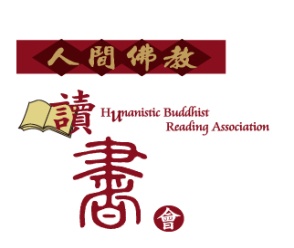 「人間佛教經證」2016年人間佛教閱讀研討會計 劃 書指導單位：教育部、佛光山寺主辦單位：財團法人佛光淨土文教基金會、人間佛教讀書會、南華大學          國際佛光會中華總會協辦單位：佛光文化出版社、香海文化、人間福報、人間衛視企劃依據：依據「人間佛教經證」－2016年人間佛教閱讀研討會計畫實施。貳、指導單位：教育部、佛光山寺參、主辦單位：財團法人佛光淨土文教基金會、人間佛教讀書會總部               國際佛光會中華總會、南華大學肆、協辦單位：香海文化、佛光文化出版社、人間衛視、人間福報伍、方案說明：繼去年「人間佛教閱讀研討會」，以「人間佛教經證」為主題，巡迴全台，每場依據不同經典專題演講及人間佛教當代問題探討等議題，安排四位閱讀經典心得發表會後，進行以《主題論壇》邀請社會專業人士及宗教代表為研討主題論壇。人間佛教讀書會全世界兩千多個家族，分佈在全世界。而早在2004年，人間佛教讀書會就開始舉辦「人間佛教閱讀研討會」。讀書會已發展出經典、藝文、山水、親子、校園等多種類型，每個讀書會，都有一個共同的名字，那就是「人間佛教」。無論是從普羅大眾所關心的切身問題，或從生活樂趣、財富豐足、慈悲道德、眷屬和敬，一直到大乘普濟、佛國淨土等理想，我們都是一步步引導，一定是以更貼近大眾生活層面的材料來作為閱讀的選擇依據。不管怎麼樣多元化進行，我們的價值核心、旨趣，都以「佛陀的教育」作為讀書會的內容與方向。人間佛教閱讀研討會就是讀書會朝向人間佛教精神理念的指南。而將於元月起跑的閱讀研討會以「人間佛教經證」為主題，巡迴至全省，從彰化、高雄、台北、桃園、花蓮、台東、台南、三峽等地，含納城鄉，邀請宗教師、學者與社會專業人士以其豐富的生命的經驗，從不同觀點針對《六祖壇經》、「談讀書」、《成就的秘訣經:金剛經》、《法華經》、《金光明經》等經典所給予的多元現實依據，與眾共同開展生活倫理與道德規範的深度體解。    閱讀研討會經典內涵：《六祖壇經》:全稱六祖大師法寶壇經。又稱法寶壇經、壇經。六祖慧能述，法海集，元代宗寶編。收於大正藏第四十八冊，其敦煌寫本亦收於同冊。為禪宗六祖慧能於韶州大梵寺之說法內容，由其弟子法海集錄而成，共分十品。    『談讀書』讀書要自知為何讀，星雲大師說，最怕的是讀了很多書，不僅沒讀好還把人讀懶了，變得怪癖高傲或看不起人。現實生活中，自命不凡，動不動就甩幾句深奧詞語的讀書人實在不鮮見。由此，星雲大師提出，讀書要讀“做一個人”，讀“明一點理”，讀“悟一些緣”，讀“懂一顆心”。星雲大師還有這麼句話：一個人肚子裡有了書，就有了華光，讓自己成為發光體，方能與世界的燦亮接壤。細細品味，真真能感受到大師的境界之高。《成就的秘訣:金剛經》:研討會以星雲大師的著作「成就的秘訣~金剛經」為教材，此書講說如何在人間安心自在、開展無限潛能的秘訣，全書以平易近人、生動的事例與禪宗公案解佛所說義並佐以大師子讀經、講經且行經的實證。《金光明經》本經與《法華經》、《仁王經》同為鎮護國家的三部經。謂誦讀此經，國家可獲得四天王的守護。其重點在〈壽量品〉以下的四品，〈壽量品〉是記敘王舍城的信相菩薩懷疑佛陀的壽命僅有八十歲，時四方四佛即現身說明佛壽命的長遠。〈懺悔品〉、〈贊歎品〉則說金鼓光明的教法、金光明懺法的功德。此後諸品則敘說四天王鎮護國家及現世利益的信仰。西域諸國對四天王的崇拜，以及我國金光明懺法的流行，都是因為信仰本經所致。《妙法蓮華經》，簡稱《法華經》，以蓮花(蓮華)為喻，象徵每個眾生都有本來自性清淨的真如佛性，出淤泥而不染，比喻佛法之潔白、清淨、完美。因經中宣講內容至高無上，明示不分貧富貴賤，只要依循「佛菩提道」完成五十二個位階，人人皆可成佛，比起其他經典尚有階級上下之分，所以《法華經》也譽爲「經中之王」。陸、實施辦法：(一)經典導讀：每場活動將安排經典專題演講。(二)主題論壇：邀請社會專業人士及宗教代表探討佛經對現世人生的幫助，各分為《般若心經》、《維摩詰經》、《六祖壇經》、《法華經》、《藥師經》；在論壇上集思廣益，向前輩取經，學習如何與經典對話，將經義運用實踐於生活之中「身做好事」、「口說好話」、「心存好心」。(三)專題演講：《人間佛教》學報‧藝文為了讓大家對人間佛教有更全面性的認識，因此研討會專題特分別從歷史、經證、文化、生活實踐各個面向，來詮釋佛陀人間佛教的理念。(四)座談分享：請將發表綱要提前二週繳交，俾使行政作業順利。(五)舉辦日期/地點：第一場  中區（六）福 山 寺        彰化市福山里福山街348號第二場  南區 (六) 佛光山寺高雄市大樹區興田路153號第三場  北區（日）普 門 寺        台北市松山區民權東路三段路136號11樓第四場  桃竹苗區 (日) 寶 塔 寺       桃園縣大溪鎮美華里7鄰2-6號第五場  東區 (日) 花蓮月光寺              花蓮縣吉昌鄉吉昌二街28號第六場  東區（六）日 光 寺        台東市蘭州街58巷25號第七場  南區 (日) 南台別院        台南市永華路二段161號第八場  北區 (日) 金光明寺         新北市三峽區溪東路268號柒、企劃案目標   (一)深入人間佛教的思想   (二)推廣終身學習的精神   (三)促進讀書成員的交流   (四)落實寺院學校化理念捌、實施步驟    (一)透過各媒體與網站的宣導，結合平面媒體「人間福報」、「聯合報」、「中國時報」、「自由時報」等新聞報導，帶動全國各界對當代人心品格道德的重視。  (二)研討時數：依「人間佛教經證」－2016年人間佛教閱讀研討會計畫專案辦理，擬授予研習時數認證、共計：6小時。玖、計劃內容(一)參加對象：讀書會成員、教育界人士、一般社會大眾。(二)經典導讀：每梯次120分鐘(共八梯次不同主題巡迴論壇)(三)主題論壇：每梯次100分鐘(共八梯次不同主題巡迴演講)(四)閱讀分享（提問報告）：每梯次80分鐘(共八梯次不同主題巡迴演講)拾、預期效果(一)每場次至少五百至一千人(視場地大小)，預期活動參與人數至少約5,000人。(二)本活動之企劃目的旨在深入宗教與人文思想之內涵，提昇閱讀層次並帶動社會作深度的反省與閱讀。(三)本研討會將聆聽宗教師、學者與社會專業人士其豐富的生命的經驗，並從不同觀點對經典因應面對現世社會亂象，開發自覺，增長自我約束力，提升品格道德。拾壹、經費預算「人間佛教經證」－2016年人間佛教閱讀研討會通啟一、宗    旨：1.深入人間佛教的思想    2.推廣終身學習的精神             3.促進讀書成員的交流    4.落實寺院學校化理念二、指導單位：教育部、佛光山寺三、主辦單位：人間佛教讀書會、財團法人佛光淨土文教基金會、國際佛光會中華總會四、協辦單位：福山寺（彰化市）、佛光山寺（高雄市）、普門寺（台北市）、寶塔寺（桃園市）、月光寺（花蓮市）、日光寺（台東市）、南台別院（台南市）、金光明寺（新北市）五、巡迴地點：彰化福山寺→高雄佛光山寺→台北普門寺→桃園寶塔寺→花蓮月光寺→台東日光寺→南台別院→金明光寺六、巡迴場次：七、參加對象：佛光山僧俗二眾、佛光會會員、讀書會成員、社會大眾八、閱讀教材：《六祖壇經》、「談 讀 書」、《成就的秘訣:金剛經》、《金光明經》、            《法華經》。九、研討內容：每場依據不同的經典進行專題演講，並邀請社會專業人士及宗教代表進行主題論壇分享；延伸閱讀針對人間佛教當代問題做深入的探討與剖析，從對話的過程中，啟發對人間佛教有更深一層的體認。十、報名費用：每場次＄500元（含教材、午餐、點心等）十一、報名方法：一律採用線上報名，請上人間佛教讀書會網站進入讀書會總部首頁，點選”2016年人間佛教閱讀研討會～點我線上報名”即可，恕不接受現場報名。              報名網址：http：//www.fgsreading.org.tw/十二、聯絡方式：「人間佛教讀書會總部」、電話：（02）2762-0112轉2568-2571 e-mail:reading@ecp.fgs.org.tw「人間佛教經證」－2016年人間佛教閱讀研討會團體報名表                                                               經手人:        「人間佛教經證」-2016年人間佛教閱讀研討會個人報名表經手人: 	    「人間佛教經證」-2016年人間佛教閱讀研討會個人報名表經手人: 	    「人間佛教經證」-2016年人間佛教閱讀研討會個人報名表經手人: 	    一○五教育部教育基金會終身學習圈「人間佛教經證」－2016年人間佛教閱讀研討會司儀：老師一○五教育部教育基金會終身學習圈「人間佛教經證」－2016年人間佛教閱讀研討會司儀：老師一○五教育部教育基金會終身學習圈「人間佛教經證」－2016年人間佛教閱讀研討會司儀：老師一○五教育部教育基金會終身學習圈「人間佛教經證」－2016年人間佛教閱讀研討會司儀：陳彩萍區協會長一○五教育部教育基金會終身學習圈「人間佛教經證」－2016年人間佛教閱讀研討會司儀：劉湘蘭督導一○五教育部教育基金會終身學習圈「人間佛教經證」－2016年人間佛教閱讀研討會司儀：老師一○五教育部教育基金會終身學習圈「人間佛教經證」－2016年人間佛教閱讀研討會司儀：蘇孟賢督導一○五教育部教育基金會終身學習圈「人間佛教經證」－2016年人間佛教閱讀研討會司儀：石娟娟老師讀做一個人讀明一點理讀悟一些緣讀懂一顆心人間佛教讀書會Humanistic Buddhist Reading Association11087台北市信義區松隆路327號8樓8th floor, No. 327, Sung Lung Road, Taipei 11087, Taiwan電話：(02)2762-0112轉2568~2571、傳真：(02)2760-5387http://www.fgsreading.org.tw/   e-mail：reading@ecp.fgs.org.tw場 次  日 期地 點     主 題 經 典    導 讀 人第一場1/9(六)彰化 福山寺《六祖壇經》心保和尚第二場4/9(六)高雄 佛光山「談 讀 書」依空法師第三場4/17(日)台北 普門寺《成就的秘訣:金剛經》心保和尚第四場4/24(日)桃園 寶塔寺《法華經》永餘法師第五場5/29(日)花蓮 月光寺《法華經》永文法師第六場6/25(六)台東 日光寺《法華經》妙凡法師第七場6/26(日) 台南 南台別院《金光明經》覺培法師第八場9/3(六)新北市 金光明寺《法華經》覺培法師序號姓(法)名分會/讀書會名稱年齡性別連絡電話e-mail1234567891011121314151617181920備註1.費用:□已付、□未付 2.掛單:□需要、□不需要 3.回程便當1@80元代購:□需要、□不需要1.費用:□已付、□未付 2.掛單:□需要、□不需要 3.回程便當1@80元代購:□需要、□不需要1.費用:□已付、□未付 2.掛單:□需要、□不需要 3.回程便當1@80元代購:□需要、□不需要1.費用:□已付、□未付 2.掛單:□需要、□不需要 3.回程便當1@80元代購:□需要、□不需要1.費用:□已付、□未付 2.掛單:□需要、□不需要 3.回程便當1@80元代購:□需要、□不需要1.費用:□已付、□未付 2.掛單:□需要、□不需要 3.回程便當1@80元代購:□需要、□不需要姓   名單位名稱性別/年齡□男    □女         歲讀書會名稱學   歷出生年月日       年      月     日聯絡電話T：         M：電子信箱通訊地址活動預告＊您欲參加讀書會總部(南部場)佛光山寺＆7/31(北部場)地點：佛光山金光明寺任選一場「全民閱讀博覽會」嗎？□非常希望    □願意    □時間上允許的話，會考慮   □不想＊您欲參加讀書會總部(南部場)佛光山寺＆7/31(北部場)地點：佛光山金光明寺任選一場「全民閱讀博覽會」嗎？□非常希望    □願意    □時間上允許的話，會考慮   □不想＊您欲參加讀書會總部(南部場)佛光山寺＆7/31(北部場)地點：佛光山金光明寺任選一場「全民閱讀博覽會」嗎？□非常希望    □願意    □時間上允許的話，會考慮   □不想姓   名單位名稱性別/年齡□男    □女         歲讀書會名稱學   歷出生年月日       年      月     日聯絡電話T：         M：電子信箱通訊地址活動預告＊您欲參加讀書會總部(南部場)佛光山寺＆7/31(北部場)地點：佛光山金光明寺任選一場「全民閱讀博覽會」嗎？□非常希望    □願意    □時間上允許的話，會考慮   □不想＊您欲參加讀書會總部(南部場)佛光山寺＆7/31(北部場)地點：佛光山金光明寺任選一場「全民閱讀博覽會」嗎？□非常希望    □願意    □時間上允許的話，會考慮   □不想＊您欲參加讀書會總部(南部場)佛光山寺＆7/31(北部場)地點：佛光山金光明寺任選一場「全民閱讀博覽會」嗎？□非常希望    □願意    □時間上允許的話，會考慮   □不想姓   名單位名稱性別/年齡□男    □女         歲讀書會名稱學   歷出生年月日       年      月     日聯絡電話T：         M：電子信箱通訊地址活動預告＊您欲參加讀書會總部(南部場)佛光山寺＆7/31(北部場)地點：佛光山金光明寺任選一場「全民閱讀博覽會」嗎？□非常希望    □願意    □時間上允許的話，會考慮   □不想＊您欲參加讀書會總部(南部場)佛光山寺＆7/31(北部場)地點：佛光山金光明寺任選一場「全民閱讀博覽會」嗎？□非常希望    □願意    □時間上允許的話，會考慮   □不想＊您欲參加讀書會總部(南部場)佛光山寺＆7/31(北部場)地點：佛光山金光明寺任選一場「全民閱讀博覽會」嗎？□非常希望    □願意    □時間上允許的話，會考慮   □不想日期主題地點時   間內   容主講(持)人一 ○ 五 年 一 月 九 日 ( 星 期 六 )《 六 祖 壇 經 》福 山 寺08：30~09：20報 到 時 間報 到 時 間一 ○ 五 年 一 月 九 日 ( 星 期 六 )《 六 祖 壇 經 》福 山 寺09：20~09：30研討會意涵說明滿穆法師一 ○ 五 年 一 月 九 日 ( 星 期 六 )《 六 祖 壇 經 》福 山 寺09：30~11：30 經典導讀：《六祖壇經》心保和尚一 ○ 五 年 一 月 九 日 ( 星 期 六 )《 六 祖 壇 經 》福 山 寺11：30~13：00午 齋 時 間午 齋 時 間一 ○ 五 年 一 月 九 日 ( 星 期 六 )《 六 祖 壇 經 》福 山 寺13：00~14：30主題論壇：《六祖壇經》「人間佛教的思想」與 談 人1.心保和尚2.覺居法師3.劉招明理事主 持 人趙翠慧副總會長一 ○ 五 年 一 月 九 日 ( 星 期 六 )《 六 祖 壇 經 》福 山 寺14：30~14：50休 息 時 間 / 茶 敘 時 間休 息 時 間 / 茶 敘 時 間一 ○ 五 年 一 月 九 日 ( 星 期 六 )《 六 祖 壇 經 》福 山 寺14：50~16：30人間佛教對我的影響主 持 人覺禹法師座 談 會1.趙翠慧副總會長2.江峰平區協會長3.陳慧芬會長4.莊  敦監事5.林俊智善財講師一 ○ 五 年 一 月 九 日 ( 星 期 六 )《 六 祖 壇 經 》福 山 寺16：30快 樂 賦 歸快 樂 賦 歸日期主題地點時   間內   容主講(持)人一 ○ 五 年 四 月 九 日 ( 星 期 六 )《 談 讀 書 》佛光山如來殿四樓大會堂08：20~09：20報 到 時 間報 到 時 間一 ○ 五 年 四 月 九 日 ( 星 期 六 )《 談 讀 書 》佛光山如來殿四樓大會堂09：20~09：30研討會意涵說明滿穆法師一 ○ 五 年 四 月 九 日 ( 星 期 六 )《 談 讀 書 》佛光山如來殿四樓大會堂09：30~11：10專題演講：「談讀書」依空法師一 ○ 五 年 四 月 九 日 ( 星 期 六 )《 談 讀 書 》佛光山如來殿四樓大會堂11：30~13：00過 堂 時 間過 堂 時 間一 ○ 五 年 四 月 九 日 ( 星 期 六 )《 談 讀 書 》佛光山如來殿四樓大會堂13：00~14：00導讀《人間佛教》學報‧藝文妙凡法師一 ○ 五 年 四 月 九 日 ( 星 期 六 )《 談 讀 書 》佛光山如來殿四樓大會堂14：00~14：20休 息 時 間 / 茶 敘 時 間休 息 時 間 / 茶 敘 時 間一 ○ 五 年 四 月 九 日 ( 星 期 六 )《 談 讀 書 》佛光山如來殿四樓大會堂14：20~16：00主題論壇：「名人書坊」與 談 人1.依空法師2.慧傳法師3.覺培法師主 持 人趙翠慧副總會長一 ○ 五 年 四 月 九 日 ( 星 期 六 )《 談 讀 書 》佛光山如來殿四樓大會堂16：00~16：30人間佛教對我的影響座 談 會1.康世樟督導2.余秀娥督導一 ○ 五 年 四 月 九 日 ( 星 期 六 )《 談 讀 書 》佛光山如來殿四樓大會堂16：30—快 樂 賦 歸快 樂 賦 歸日期主題地點時   間內   容主講(持)人一 ○ 五 年 四 月 十七 日 ( 星 期 日 )《 成 就 的 秘 訣：金 剛 經 》普 門 寺08：30~09：20報 到 時 間報 到 時 間一 ○ 五 年 四 月 十七 日 ( 星 期 日 )《 成 就 的 秘 訣：金 剛 經 》普 門 寺09：20~09：30住持致詞滿方法師一 ○ 五 年 四 月 十七 日 ( 星 期 日 )《 成 就 的 秘 訣：金 剛 經 》普 門 寺09：30~11：30經典導讀：《成就的秘訣：金剛經》心保和尚一 ○ 五 年 四 月 十七 日 ( 星 期 日 )《 成 就 的 秘 訣：金 剛 經 》普 門 寺11：30~13：00午 齋 時 間午 齋 時 間一 ○ 五 年 四 月 十七 日 ( 星 期 日 )《 成 就 的 秘 訣：金 剛 經 》普 門 寺13：00~14：40主題論壇：《成就的秘訣：金剛經》與 談 人1.心保和尚2.妙熙法師3.李德全協會長主 持 人趙翠慧副總會長一 ○ 五 年 四 月 十七 日 ( 星 期 日 )《 成 就 的 秘 訣：金 剛 經 》普 門 寺14：00~15：00休 息 時 間 / 茶 敘 時 間休 息 時 間 / 茶 敘 時 間一 ○ 五 年 四 月 十七 日 ( 星 期 日 )《 成 就 的 秘 訣：金 剛 經 》普 門 寺15：00~16：00導讀《人間佛教》學報‧藝文覺多法師一 ○ 五 年 四 月 十七 日 ( 星 期 日 )《 成 就 的 秘 訣：金 剛 經 》普 門 寺16：00~16：30人間佛教對我的影響座 談 會1.柯銘溉督導2.李慧蘭督導一 ○ 五 年 四 月 十七 日 ( 星 期 日 )《 成 就 的 秘 訣：金 剛 經 》普 門 寺16：30—快 樂 賦 歸快 樂 賦 歸日期主題地點時   間內   容主講(持)人一 ○ 五 年 四 月 廿四 日 ( 星 期 日 )《 法 華 經 》寶 塔 寺08：30~09：20報 到 時 間報 到 時 間一 ○ 五 年 四 月 廿四 日 ( 星 期 日 )《 法 華 經 》寶 塔 寺09：20~09：30住持致詞依輝法師一 ○ 五 年 四 月 廿四 日 ( 星 期 日 )《 法 華 經 》寶 塔 寺09：30~11：30經典導讀：《法華經》永餘法師一 ○ 五 年 四 月 廿四 日 ( 星 期 日 )《 法 華 經 》寶 塔 寺11：30~13：00午 齋 時 間午 齋 時 間一 ○ 五 年 四 月 廿四 日 ( 星 期 日 )《 法 華 經 》寶 塔 寺13：00~14：40主題論壇：從《法華經》談幸福與安樂與 談 人1.永餘法師2.妙旭法師3.滿穆法師主 持 人老師一 ○ 五 年 四 月 廿四 日 ( 星 期 日 )《 法 華 經 》寶 塔 寺14：40~15：00休 息 時 間 / 茶 敘 時 間休 息 時 間 / 茶 敘 時 間一 ○ 五 年 四 月 廿四 日 ( 星 期 日 )《 法 華 經 》寶 塔 寺15：00~16：00導讀《人間佛教》學報‧藝文有容法師一 ○ 五 年 四 月 廿四 日 ( 星 期 日 )《 法 華 經 》寶 塔 寺16：00~16：30人間佛教對我的影響座 談 會1.古嘉琪妙慧講師2.吳鴻明善財講師一 ○ 五 年 四 月 廿四 日 ( 星 期 日 )《 法 華 經 》寶 塔 寺16：30—快 樂 賦 歸快 樂 賦 歸日期主題地點時   間內   容主講(持)人一 ○ 五 年 五 月 廿九 日 ( 星 期 日 )《 法 華 經 》月 光 寺08：30~09：20報 到 時 間報 到 時 間一 ○ 五 年 五 月 廿九 日 ( 星 期 日 )《 法 華 經 》月 光 寺09：20~09：30監寺致詞妙勳法師一 ○ 五 年 五 月 廿九 日 ( 星 期 日 )《 法 華 經 》月 光 寺09：30~11：30經典導讀：《法華經》永文法師一 ○ 五 年 五 月 廿九 日 ( 星 期 日 )《 法 華 經 》月 光 寺11：30~13：00午 齋 時 間午 齋 時 間一 ○ 五 年 五 月 廿九 日 ( 星 期 日 )《 法 華 經 》月 光 寺13：00~14：40主題論壇：從《法華經》談幸福與安樂與 談 人1.永文法師2.妙旭法師3.鄭石岩教授主 持 人老師      一 ○ 五 年 五 月 廿九 日 ( 星 期 日 )《 法 華 經 》月 光 寺14：40~15：00休 息 時 間 / 茶 敘 時 間休 息 時 間 / 茶 敘 時 間一 ○ 五 年 五 月 廿九 日 ( 星 期 日 )《 法 華 經 》月 光 寺15：00~16：00導讀人間佛教回歸佛陀本懷妙涵法師一 ○ 五 年 五 月 廿九 日 ( 星 期 日 )《 法 華 經 》月 光 寺16：00~16：30人間佛教對我的影響座 談 會1.高淑敏督導2.游阿品大德一 ○ 五 年 五 月 廿九 日 ( 星 期 日 )《 法 華 經 》月 光 寺16：30—快 樂 賦 歸快 樂 賦 歸日期主題地點時   間內   容主講(持)人一 ○ 五 年 六 月 廿五 日 ( 星 期 日 )《 法 華 經 》日 光 寺08：30~09：20報 到 時 間報 到 時 間一 ○ 五 年 六 月 廿五 日 ( 星 期 日 )《 法 華 經 》日 光 寺09：20~09：30研討會意涵說明滿穆法師一 ○ 五 年 六 月 廿五 日 ( 星 期 日 )《 法 華 經 》日 光 寺09：30~11：30經典導讀：《法華經》妙凡法師一 ○ 五 年 六 月 廿五 日 ( 星 期 日 )《 法 華 經 》日 光 寺11：30~13：00午 齋 時 間午 齋 時 間一 ○ 五 年 六 月 廿五 日 ( 星 期 日 )《 法 華 經 》日 光 寺13：00~14：40主題論壇：從《法華經》談幸福與安樂與 談 人1.妙凡法師2.滿禎法師3.吳欽杉教授主 持 人 滿穆法師一 ○ 五 年 六 月 廿五 日 ( 星 期 日 )《 法 華 經 》日 光 寺14：40~15：00休 息 時 間 / 茶 敘 時 間休 息 時 間 / 茶 敘 時 間一 ○ 五 年 六 月 廿五 日 ( 星 期 日 )《 法 華 經 》日 光 寺15：00~16：00導讀人間佛教回歸佛陀本懷有果法師一 ○ 五 年 六 月 廿五 日 ( 星 期 日 )《 法 華 經 》日 光 寺16：00~16：30人間佛教對我的影響座 談 會1.林宜嫻會長2.施健河老師3.利秋枝會長  (成功分會)4.陳福德居士一 ○ 五 年 六 月 廿五 日 ( 星 期 日 )《 法 華 經 》日 光 寺16：30—快 樂 賦 歸快 樂 賦 歸日期主題地點時   間內   容主講(持)人一 ○ 五 年 六 月 廿六 日 ( 星 期 日 )《 金 光 明 經 》南 台 別 院08：30~09：20報 到 時 間報 到 時 間一 ○ 五 年 六 月 廿六 日 ( 星 期 日 )《 金 光 明 經 》南 台 別 院09：20~09：30研討會意涵說明滿穆法師一 ○ 五 年 六 月 廿六 日 ( 星 期 日 )《 金 光 明 經 》南 台 別 院09：30~11：30經典導讀：《金光明經》覺培法師一 ○ 五 年 六 月 廿六 日 ( 星 期 日 )《 金 光 明 經 》南 台 別 院11：30~13：00午 齋 時 間午 齋 時 間一 ○ 五 年 六 月 廿六 日 ( 星 期 日 )《 金 光 明 經 》南 台 別 院13：00~14：40主題論壇：從《金光明經》談幸福與安樂與 談 人1.覺培法師2.妙勤法師3.楊政達協會長主 持 人趙翠慧副總會長      一 ○ 五 年 六 月 廿六 日 ( 星 期 日 )《 金 光 明 經 》南 台 別 院14：40~15：00休 息 時 間 / 茶 敘 時 間休 息 時 間 / 茶 敘 時 間一 ○ 五 年 六 月 廿六 日 ( 星 期 日 )《 金 光 明 經 》南 台 別 院15：00~16：00導讀人間佛教回歸佛陀本懷覺居法師一 ○ 五 年 六 月 廿六 日 ( 星 期 日 )《 金 光 明 經 》南 台 別 院16：00~16：30人間佛教對我的影響座 談 會1.周學文檀講師2.倪乙琇督導一 ○ 五 年 六 月 廿六 日 ( 星 期 日 )《 金 光 明 經 》南 台 別 院16：30—快 樂 賦 歸快 樂 賦 歸日期主題地點時   間內   容主講(持)人一 ○ 五 年 九 月 三 日 ( 星 期 六 )《 法 華 經 》金 光 明 寺08：30~09：20報 到 時 間報 到 時 間一 ○ 五 年 九 月 三 日 ( 星 期 六 )《 法 華 經 》金 光 明 寺09：20~09：30研討會意涵說明滿穆法師一 ○ 五 年 九 月 三 日 ( 星 期 六 )《 法 華 經 》金 光 明 寺09：30~11：30經典導讀：《法華經》覺培法師一 ○ 五 年 九 月 三 日 ( 星 期 六 )《 法 華 經 》金 光 明 寺11：30~13：00午 齋 時 間午 齋 時 間一 ○ 五 年 九 月 三 日 ( 星 期 六 )《 法 華 經 》金 光 明 寺13：00~14：40主題論壇：從《法華經》談幸福與安樂與 談 人1.滿謙法師2.覺培法師3.鄭石岩教授主 持 人趙翠慧副總會長一 ○ 五 年 九 月 三 日 ( 星 期 六 )《 法 華 經 》金 光 明 寺14：40~15：00休 息 時 間 / 茶 敘 時 間休 息 時 間 / 茶 敘 時 間一 ○ 五 年 九 月 三 日 ( 星 期 六 )《 法 華 經 》金 光 明 寺15：00~16：00導讀人間佛教回歸佛陀本懷覺居法師一 ○ 五 年 九 月 三 日 ( 星 期 六 )《 法 華 經 》金 光 明 寺16：00~16：30人間佛教對我的影響座 談 會1.林依潔督導長2.陳應欽督導一 ○ 五 年 九 月 三 日 ( 星 期 六 )《 法 華 經 》金 光 明 寺16：30—快 樂 賦 歸快 樂 賦 歸